ПРОГРАМ ТАКМИЧЕЊАoд 9.00     - ДОЧЕК ТАКМИЧАРА И ЊИХОВИХ ПРАТИЛАЦА   - ПРОВЕРА ПРИЈАВА   - ИНФОРМАЦИЈЕ9.15            - ОТВАРАЊЕ ЗАДАТАКА ОД СТРАНЕ КОМИСIJE   - УМНОЖАВАЊЕ ЗАДАТАКА9.30   - ОТВАРАЊЕ ТАКМИЧЕЊА   - РАСПОРЕЂИВАЊЕ УЧЕНИКА ПО УЧИОНИЦАМА9.55 - ПОДЕЛА ЗАДАТАКА - ДЕЖУРНИ НАСТАВНИЦИ10.00 - 12.30          -  ИЗРАДА ЗАДАТАКА13.00 - 15.00 - ПРЕГЛЕД ЗАДАТАКА ОД СТРАНЕ КОМИСИЈЕ    15.00 - 15.45        -  УНОШЕЊЕ ПОДАТАКА  И ШТАМПАЊE              ПРЕЛИМИНАРНИХ  РЕЗУЛТАТА    15.45         - ИСТИЦАЊЕ ПРЕЛИМИНАРНИХ РЕЗУЛТАТА    15.45 -16.30          - ПРИЈЕМ И РЕШАВАЊЕ ПРИГОВОРА                                                                                                                                                    16.45         - ИСТИЦАЊЕ КОНАЧНИХ РЕЗУЛТАТА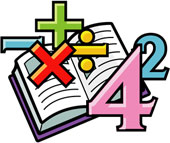 